 SOS PRISÕES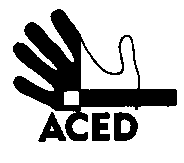 Ex.mos. SenhoresProvedor de Justiça; Inspecção-Geral dos Serviços de Justiça; Ministro da Justiça; C/cPresidente da República; Presidente da Assembleia da República; Presidente da Comissão de Assuntos Constitucionais, Direitos, Liberdades e Garantias da A.R.; Presidente da Comissão de Direitos Humanos da Ordem dos Advogados; Comissão Nacional para os Direitos HumanosLisboa, 11-12-2013N.Refª n.º 138/apd/13 Assunto: cadeia de Vale de Judeus sem água quenteFalta água quente na cadeia há dois dias. A explicação dada foi de uma falha técnica. Mas não parece que seja suficiente para explicar o tempo decorrido. Pelo que os presos esperam que esta informação espolete uma solução rápida para o problema. A quem de direito.A Direcção